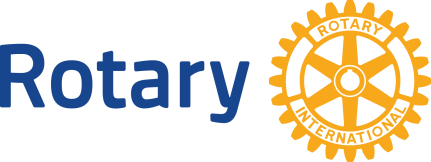 　　　　　　　　　　　　　　　　　　　　　　　　　　     2021年9月16日国際ロータリー第2720地区ロータリークラブ　　各位国際ロータリー第2720地区　　 ガバナー　　　　　　　大森克磨職業奉仕部門部門長　　木下　修職業奉仕委員会委員長　古田哲朗職業奉仕ＷＥＢセミナー開催のご案内拝啓　初秋の候、貴クラブにおかれましては、益々ご清祥の事とご拝察申し上げます。さて、今期の職業奉仕部門のスローガンは、“企業の繁栄と職業奉仕～ロータリアンの職種を尊重し合おう～”を掲げております。その一環として各クラブ宛に経営理念のアンケートを送付させて頂き、会員からロータリアンならではの多種多様な素晴らしい経営理念を多数ご教呈いただきました。心から感謝申し上げます。今回のセミナーは、コロナ禍でございますので、地区ホームページ内のＷＥＢサイトにて開催することに致しました。内容としましては、第１部は経営理念の発表会。第２部を木下光一パストガバナーよりご講演を頂くという２部構成で進めていく予定でございます。後日、ご感想などありましたら幸いです。多くの皆様のご視聴をお願い申し上げます。敬　具記　　■　日　時　　２０２１年１１月２０日 (土) セミナー： 10:00～12:00経営理念の発表会（１人５分）： 10:15～11:00（45分間）木下パストガバナーのご講演： 11:10～11:55（45分間）■　会　場　　RI第2720地区ホームページ 『職業奉仕ＷＥＢセミナー』　　　　　　　　　＊地区ホームページＷＥＢサイトよりご視聴ください。■　講　師　　木下光一パストガバナー■　対象者　　職業奉仕委員長・ほか希望者・地区役員（任意）■　申込先　　RID2720地区事務所   E-mail  ri2720gof@eos.ocn.ne.jp ■　回答期日　２０２１年１０月２５日(月)　必着職業奉仕ＷＥＢセミナー　回答書◆セミナー　　10：00～12：00（11月20日・土曜日）・参加　　　　　　　　・不参加　　　　　＊不参加クラブの方も必ずご連絡ください　ロータリークラブ名　　　　　　　　　　　　　　　　　　　　　参加者氏名　　　　　　　　　　　クラブ役職名　　　　　　　　　参加者氏名　　　　　　　　　　　クラブ役職名　　　　　　　　　＊準備の都合上2021年10月25日（月）までにご回答ください回答書送付先　RID2720地区事務所E-mail  ri2720gof@eos.ocn.ne.jp